Ystävävapaaehtoinen / Друг-волонтер	         					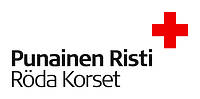 Tällä lomakkeella kerätyt tiedot siirretään Punaisen Ristin ystävävälityksen asiakasrekisteriin. Rekisteriseloste löytyy osoitteesta: https://www.punainenristi.fi/tietosuoja. Tietoja käytetään ensisijaisesti tämän toimintamuodon yhteydenpitoon sekä tiedottamiseen. / Зазначені в цій формі дані буде внесено до реєстру клієнтів служби надання друзів Червоного Хреста. Більше інформації про конфіденційність даних у реєстрі клієнтів можна знайти за посиланням: https://www.punainenristi.fi/tietosuoja. Дані буде використано перш за все для зв'язку й інформування.Asiakkaan tai tämän edunvalvojan suostumus tiedon tallentamiseen / Згода клієнта або довіреної особи на збереження даних						YSTÄVÄTYYPPI / ТИП ДРУЖБИ

                                                  ☐  Kahdenkeskinen ystävä / Особисті зустрічі                                                  ☐  Verkkoystävä / Зустрічі в мережі	__________________________Allekirjoitus ja nimenselvennys / Підпис і розшифрування підписуHenkilötiedot / Особисті даніSUKUPUOLI / СТАТЬ ☐ Nainen / Ж ☐ Mies / Ч ☐ Muu / ІншеSOSIAALI- JA TERVEYSALAN KOULUTUS / ОСВІТА У СФЕРІ СОЦІАЛЬНИХ ТА МЕДИЧНИХ ПОСЛУГ☐ Minulla on sosiaali-/terveysalan koulutus / Я маю освіту у сфері соціальних/медичних послугKIELITAITO / ВОЛОДІННЯ МОВАМИ☐ Suomi / Фінська			☐ Somali / Сомалі☐ Ruotsi / Шведська			☐ Farsi / Фарсі☐ Englanti / Англійська		☐ Arabia / Арабська☐ Venäjä / Російська			☐ Ukraina / УкраїнськаMUUT KIELET / ІНШІ МОВИ: _____________________________LIIKENNEVÄLINEET / СПОСОБИ ПЕРЕСУВАННЯ         SUURIN YHDENSUUNTAINEN MATKA-AIKA / НАЙДОВША ТРИВАЛІСТЬ ПОЇЗДКИ В ОДИН БІК☐ Omalla autolla / На власному авто						_______________________________☐ Julkisilla liikennevälineillä / На громадському транспорті☐ Kävellen / Пішки☐ Pyöräillen / На велосипедіYstävävapaaehtoisen lisätiedot / Додаткова інформація про друга-волонтера LYHYT KUVAUS SINUSTA (NÄKYY TIIVISTELMÄNÄ SINUSTA YSTÄVÄVÄLITTÄJÄLLE) / КОРОТКИЙ ОПИС (ВІДОБРАЖАЄТЬСЯ В СЛУЖБІ НАДАННЯ ДРУЗІВ)______________________________________________________________________________________________________________________☐ Haluan toimia ystävänä muualta kuin profiilini kotiosoitteesta käsin (esim. työpaikkani tai mökkini läheltä) / Я хочу зустрічатися в іншому місці, а не поблизу вказаної в особистих даних поштової адреси (наприклад, поблизу робочого місця або дачі)TOIMINTAMUOTO JOHON HALUAT OSALLISTUA / ТИП ДРУЖБИ ТА ДОПОМОГИ☐ Kahdenkeskinen ystävä / Особисті зустрічі☐ Ystävävälittäjä / Служба надання друзів	☐ Ryhmän ohjaaminen / Проведення групових занять☐ Kertaluonteiset / Одноразові зустрічі	☐ Vankilavierailija / Відвідування ув'язнених☐ Vastaanottokeskuksessa / У центрі допомоги	☐ Minua saa pyytää muihin auttamistehtäviin / Можу надавати іншу допомогуMIELENKIINNON KOHTEENI / СФЕРИ ІНТЕРЕСІВ ☐ Kulttuuri /Культура	☐ Liikunta / Заняття спортом	☐ Penkkiurheilu / Перегляд спорту☐ Luonto / Природа	☐ Kädentaidot / Рукоділля	☐ Eläimet / Тварини☐ Ruuanlaitto / Готування їжі	☐ Matkailu / Подорожі	☐ Tietokonepelit / Комп'ютерні ігри☐ Musiikki / Музика	☐ Kauneudenhoito / Салони краси	☐ Shoppailu / Шопінг☐ Lukeminen / Читання	☐ Moottoriajoneuvot / Автомобілі й мотоцикли	☐ Ulkoilu / Прогулянки

MUUT MAHDOLLISET MIELENKIINNON KOHTEET SEKÄ KOULUTUS- JA TYÖTAUSTA / ІНШІ СФЕРИ ІНТЕРЕСІВ, ОСВІТИ ТА ДОСВІДУ РОБОТИ________________________________________________________________________________________________________________________

Toiveet asiakasta kohtaan / Побажання щодо клієнта☐ Olen halukas toimimaan vapaaehtoisena ystävänä useammalle kuin yhdelle henkilölle / Можу бути другом кільком клієнтамTOIVEET ASIAKKAAN SUKUPUOLESTA / ПОБАЖАННЯ ЩОДО СТАТІ КЛІЄНТА		TOIVEIKÄ / ПОБАЖАННЯ ЩОДО ВІКУ КЛІЄНТА☐ Mies / Ч					☐ alle 18 v./до 18 р.☐ Nainen / Ж				☐ 18–29 v./18–29 р.☐ Muu / Інше				☐ 30–45 v./30–45 р.					☐ 46–65 v./46–65 р.					☐ 66–79 v./66–79 р. 					☐ 80 +/ Понад 80 р. 

MAHDOLLINEN ERITYISTOIVE ASIAKASTA KOHTAAN / ОСОБЛИВІ ПОБАЖАННЯ ЩОДО КЛІЄНТА ☐ Lapsiperhe / Сім'я з дитиною/дітьми☐ Mielenterveyskuntoutuja / Проходить психосоціальну реабілітацію  ☐ Omaishoitaja / Доглядач☐ Kehitysvammainen / З порушеннями інтелектуального розвитку☐ Muistisairas / З порушеннями пам'яті☐ Maahanmuuttaja / Іммігрант☐ Asiakas, jolla vamma tai rajoite / З інвалідністю або обмеженими можливостями☐ Laitoksessa / Проживає в спеціалізованій установіTOIVOTTU TAPAAMISAJANKOHTA / YHTEYDENPITOAJANKOHTA // БАЖАНЕ МІСЦЕ ЗУСТРІЧІ / ЧАС ЗВ'ЯЗКУ☐ Arkena aamulla / У будні дні зранку						TAPAAMISEN TIHEYS / ЧАСТОТА ЗУСТРІЧЕЙ☐ Arkena päivällä / У будні дні вдень			☐ Arkena illalla / У будні дні ввечері	☐ Kerran viikossa/Раз на тиждень☐ Viikonloppuisin aamulla / У вихідні дні зранку	☐ Kerran kahdessa viikossa/Двічі на тиждень☐ Viikonloppuisin päivällä / У вихідні дні вдень	☐ Kerran kuukaudessa/Раз на місяць☐ Viikonloppuisin illalla / У вихідні дні ввечері		☐ Harvemmin kuin kerran kuukaudessa / Рідше, ніж раз на місяцьLISÄTIETOJA TAPAAMISAJANKOHDASTA TAI ASIAKASTOIVEESTA / ДОДАТКОВА ІНФОРМАЦІЯ ЩОДО ЧАСУ ЗУСТРІЧЕЙ АБО ДОДАТКОВІ ПОБАЖАННЯ ЩОДО КЛІЄНТА:________________________________________________________________________________________________________________________________Hakemuksen tila / Статус заяви☐ Haastattelu tehty / Проведено інтерв'юHaastattelijan nimi / Ім'я інтерв'юєра: ___________________________________________Haastattelun pv / Дата проведення інтерв'ю ____/_____ 20________ Tauolla / На паузіLisätietoja tauosta / Додаткова інформація про паузу: ___________________________________________Tauolla olon päättyminen / Пауза закінчується: ______________________________________Muistiinpanot / Нотатки:_________________________________________________________________________________________________________________________________________________________________________________Etunimi / Ім'я:Sukunimi / Прізвище: Sukunimi / Прізвище: Katuosoite / Поштова адреса:Postinumero / Поштовий індекс:Kaupunki / Місто:Puhelin / Телефон:Sähköposti / Електронна адреса:Sähköposti / Електронна адреса:Puhelin / Телефон:Syntymäaika / Дата народження: ____/____ _________    Äidinkieli / Рідна мова:Äidinkieli / Рідна мова: